Технологическая карта урока по теме «Химические свойства кислот».Класс: 8Составитель: Чанчикова А.М., учитель химииОрганизационная структура урока Приложение №1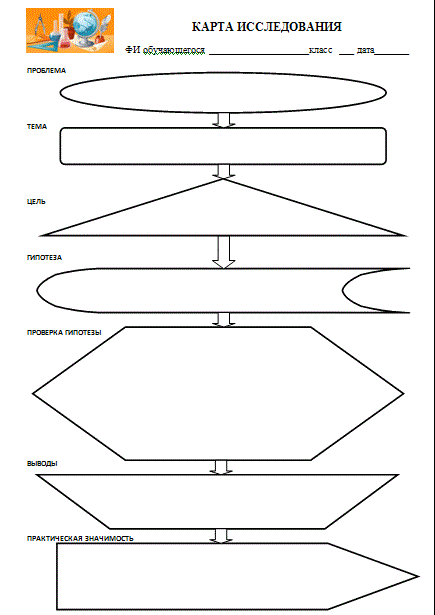 Приложение №2Правила Т.Б. химической лаборатории.Не пробуйте вещества на вкус.Не принимайте пищу в кабинете.Проводите опыты с теми веществами, которые указаны учителем.Твёрдые вещества берите сухой ложечкой для веществ.Помещая вещество в пробирку, проверьте её целостность.Не высыпайте и не выливайте избыток веществ обратно в склянку.Нельзя оставлять открытыми склянки с жидкостями и банки с сухими веществами.Чтобы определить запах вещества, не подносите сосуд близко к лицу, а подгоните рукой воздух от отверстия сосуда к носу.Смойте тщательно водой, а затем нейтрализующим веществом реактив, если он попал на кожу или одежду.Проводи опыты только в чистой посуде. Закончив эксперимент, приведите рабочее место в порядок.Ответственный за ТБ__________________________________________Приложение №3ОПЫТ 1. Взаимодействие кислот с металлами.В чистую пробирки налейте 1-2 мл раствора НCI (соляная  кислота) и поместите в неё гранулу цинка (Zn).1. Что наблюдаете? ________________________2. Составьте, уравнения реакции используя химические символы и математически знаки (магнитные карточки).3. Используя уравнение, составьте схему реакции взаимодействия металла и кислоты.Опыт №2 Взаимодействие кислот с оксидами металла В чистую пробирку поместите небольшие количество (на кончике шпателя) оксида меди (II) CuO. Прилейте  1-2 мл раствора НCI (соляная кислота) и немного нагрейте в пламени спиртовки. 1. Что наблюдаете? ________________________2. Составьте, уравнения реакции используя химические символы и математически знаки (магнитные карточки).3. Используя уравнение, составьте схему реакции взаимодействия оксида металла и кислоты.Опыт 3. Взаимодействие кислот с основаниями. В чистую пробирку налейте 1-2 мл раствора NaOH (гидроксид натрия) и добавьте 2-3 капли раствора фенолфталеина (индикатора). Аккуратно встряхните пробирку. К раствору прилейте  1 -2 мл НCI (соляная кислота).1. Что наблюдаете? ________________________2. Составьте, уравнения реакции используя химические символы и математически знаки (магнитные карточки).3. Используя уравнение, составьте схему реакции взаимодействия основания и кислоты.ОПЫТ 4. Взаимодействие кислот с солями.
В чистую пробирки налейте 1-2 мл НCI (соляная кислота) и добавьте несколько капель нитрат серебра (AgNO3).1. Что наблюдаете? ________________________2. Составьте, уравнения реакции используя химические символы и математически знаки (магнитные карточки).3. Используя уравнение, составьте схему реакции взаимодействия кислоты и соли.Приложение №4Доложите о результатах работы №1(обсуждение в группе, докладывает старший научный сотрудник)Наша группа провела реакцию взаимодействия металла_________с _______кислотой. В ходе опыта мы наблюдали признак реакции выделение _____________. Эксперименту соответствует химическое уравнение_____+HCI=______+___H2_  . Продукты реакции соль и газ___________  Нами была составлена схема реакции _______+кислота=соль+___ .Благодарим за внимание!Доложите о результатах работы №2(обсуждение в группе, докладывает старший научный сотрудник)Наша группа провела реакцию взаимодействия оксида_________с _______кислотой. В ходе опыта мы наблюдали признак реакции  _____________. Эксперименту соответствует химическое уравнение_____+HCI=______+_Н2О_  . Продукты реакции соль и ___________  Нами была  составлена схема реакции _______+кислота=соль+___ .Благодарим за внимание!Доложите о результатах работы №3(обсуждение в группе, докладывает старший научный сотрудник)Наша группа провела реакцию взаимодействия _________с _______кислотой. В ходе опыта мы наблюдали признак реакции  _____________. Эксперименту соответствует химическое уравнение_____+HCI=______+_Н2О_  . Продукты реакции соль и ___________  Нами была составлена схема реакции _______+кислота=соль+___ .Благодарим за внимание!Доложите о результатах работы №4(обсуждение в группе, докладывает старший научный сотрудник)Наша группа провела реакцию взаимодействия _________с _______кислотой. В ходе опыта мы наблюдали признак реакции выпадение _________. Эксперименту соответствует химическое уравнение_____+HCI=______+_НNO3_  . Продукты реакции соль и ___________  Нам была  составлена схема реакции _______+кислота1=соль2+___ .Благодарим за внимание!Цели деятельности педагогаСформировать комплекс знаний  о химических свойствах кислот (на примере соляной кислоты) у обучающихся 8 класса.Задачи:организовать учебно – исследовательскую деятельность обучающихся по изучению химических свойств кислот на примере соляной кислоты с использованием эксперимента; (предметные)стимулировать обучающихся к целеполаганию, планированию и проведению эксперимента, наблюдения, а так же развивать умение действовать по инструкции при проведении опыта; (метапредметные,  регулятивные)развивать аналитические умения и умение делать выводы на основе проведенного  опыта в учебно – исследовательской деятельности обучающихся и формулировать выводы письменно в официально – деловом стиле; (метапредметные, познавательные)развивать умение слушать и слышать другого человека, договариваться при работе в группе, (метапредметные коммуникативные)воспитывать ответственное отношение обучающихся к здоровью, здоровому образу жизни.Тип урокаУрок открытия нового знанияПланируемые
образовательные
результатыПредметные: умение  составлять схемы реакций взаимодействия соляной кислоты с металлами, основными оксидами, основаниями, солями; следовать правилам пользования химической посудой и лабораторным оборудованием, а также правилам обращения с веществами в соответствии с инструкциями по выполнению лабораторных химических опытов.Метапредметные:  -использовать понятия для объяснения отдельных фактов и явлений, устанавливать причинно-следственные связи между объектами изучения, строить логические рассуждения;-приобретение опыта по планированию, организации и проведению ученических экспериментов, умение наблюдать за ходом процесса, самостоятельно прогнозировать его результат, формулировать обобщения и выводы по результатам проведённого опыта, исследования, составлять отчёт о проделанной работе;-применять основные операции мыслительной деятельности – анализ и синтез, сравнение, обобщение, систематизацию, выявление причинно-следственных связей – для изучения химических реакций; -использовать естественно-научные методы познания – наблюдение, моделирование, эксперимент (реальный и мысленный);-умения учебного сотрудничества со сверстниками в совместной познавательной и исследовательской деятельности при решении возникающих проблем на основе учёта общих интересов и согласования позиций (обсуждения, обмен мнениями, «мозговые штурмы», координация совместных действий)Личностные: -иметь мотивацию к учебной деятельности, желание осознавать свои трудности и стремиться к их преодолению;-осознание ценности жизни, ответственного отношения к своему здоровью, установки на здоровый образ жизни;-необходимости соблюдения правил безопасности при обращении с химическими веществами в быту и реальной жизни;Образовательная технологияУрок-исследованиеметоды и формы обучения Исследовательские методы: эксперимент и наблюдение, моделирование. Проблемный метод. Групповая.Этап урокаСодержание деятельности учителяСодержание деятельности обучающихсяУУД1.Организация начала урока.3 минУчитель-директор лаборатории по изучению химических свойств кислот. Ученики –сотрудники лабораторииДелит на группы (4 группы) выдает атрибуты (халат, планшет, бейдж)   Состав:-Старший научный сотрудник (отвечает за работу группы, представляет результаты ее работы)-Лаборант (отвечает за проведения эксперимента)- Специалист по охране труда и ассистент  (знакомит с техникой безопасности, следит за ее соблюдением и помогает представлять результаты) Разбиваются на группы, выбирают роли, заполняют бейдж.Организуют рабочее место.2.Постановка учебной задачи.1 минВключает видео с проблемным вопросом Почему кока-кола чистит металл (гвоздь) от ржавчины? Изучают проблемный вопрос.3. Актуализация и фиксирование индивидуального затруднения  5 мин Предлагает составить схему исследования  (Приложение №1)  блок-схема на магнитах  Предлагает поработать с этикеткой от бутылки кока-кола. Для поиска недостающей информации.Составляют схему исследованияВписывают в нее известную информациюПроблема: Почему кока-кола чистит металл (гвоздь) от ржавчины?Изучают состав продукта.Личностные: имеют мотивацию к учебной деятельности, желание осознавать свои трудности и стремиться к их преодолению.Познавательные: выполняют учебно-познавательные действия в умственной
форме.Регулятивные: принимают и сохраняют учебную задачу, осознают недостаточность своих знаний.Коммуникативные: задают вопросы с целью получения необходимой для решения проблемы информации, 4. Практическая деятельность.13 мин.Помогает учащимся в формулировке гипотезы, в выборе одной (рабочая гипотеза).Пример: В состав кока-колы входит кислота, она реагирует с окисью металла.Предлагает проверить предположение, изучив свойства кислот экспериментально.(Опыт по группам) План:1.ТБ. (Выдает инструкцию ответственному за ТБ) Знакомит с основными правилами при работе с кислотами. ( Приложение №2)2.Выдает инструкцию по выполнению опыта. У каждой группы свой опыт. (Приложение 3)3. Дает задание составить из карточек:-уравнение химической реакции-схему Формулируют гипотезы (примеры):-можно предположить, в ней есть едкое вещество, которое разъедает ржавчину;-скорее всего, в составе есть кислота, которая разрушает ржавчину.-кока-кола содержит вредные добавки, они разрушают все;- в кока-коле содержится кислота, она будет реагировать с металлом или оксидом металла.Заполняют блок схему пункты Гипотеза «………..»Тема «Химические свойства кислот»Цель: изучить химические свойства соляной кислотыМетоды: эксперимент, наблюдение.1.Ставят подписи в журнале по ТБ2. Работа в группах (выполнение опыта)3.Составляют схемы и уравнения4.Готовят доклад Личностные: соблюдают правила безопасности при обращении с химическими веществами в быту и реальной жизни; Предметные: выполняют эксперимент и составляют уравнения реакций. Регулятивные: контролируют учебные действия, замечают допущенные ошибки; осознают правило контроля и успешно используют его в решении учебной
задачи.Коммуникативные: осуществляют совместную деятельность в парах и рабочих группах с учетом конкретных учебно-познавательных задач, умеют задавать вопросы для уточнения последовательности работы.5. Первичное закрепление 8 минПомогает учащимся правильно составить схемы  Озвучивает правила выступления на консилиуме Доклад 2 мин. (приложение 4)Проверка гипотезы-уравнениеВывод-схема Выходят к доске и представляют свои схемы  и реакции  Заполняют схему исследования Предметные: составляют схемы реакций взаимодействия соляной кислоты с металлами, основными оксидами, основаниями, солями Коммуникативные: высказывают и обосновывают свою точку зрения.6. Включение в систему знаний и повторение.3 минВозвращает к проблемному вопросуПомогает составить умозаключения:-кислота содержится в кока-коле-оксид металла и основание, это составляющие ржавчины т.к эти соединения содержат металл.-протекает реакция -кислота реагирует с оксидом и основанием образуется  соль и вода.Формулируют ответ «В кока-коле содержится  ортофосфорная кислота. Ржавчина представляет собой оксид металла т.е основный оксид. Поэтому, удаление ржавчины с железного гвоздя объясняется взаимодействием кислоты и оксида металла» Показывают схему реакции в выводахПрактическая значимостьКола-колу, можно использовать, как недорогое средство для удаления ржавчины с поверхности металлов.Познавательные: приобретают умения использовать знания и умения.Регулятивные: оценивают работу; исправляют
и объясняют ошибки.Личностные: осознают ценности жизни, ответственного отношения к своему здоровью, установки на здоровый образ жизни7. Рефлексия учебной деятельности (итог урока).2 мин.Выдает конверты и банки с печатью лаборатории. (Приложение №5)Просит дать письменный ответ Марфе Петровне. Используя официально-деловой стиль  (В качестве домашнего задания, если не успели) Информация  к размышлению«В последние годы участились заболевания костей у молодых людей в возрасте от 18-27 лет. Опрос пациентов об образе жизни выявил закономерность. Все респонденты, любители, напитка кока-кола».  Почему кока-кола случит причиной разрушения костной ткани?.Составляют ответ Личностные: стремятся к приобретению новых знаний и умений. Познавательные: умеют формулировать выводы письменно в официально – деловом стиле№ДатаФ.И.ОПодпись123